CHECK LIST PARA DESIGNAÇÃO DE PROFESSOR COORDENADOR INTERESSADO: _____________________________________ RG: __________________ Para designação será necessário à apresentação dos seguintes documentos: (   ) Ofício do Diretor de Escola direcionado ao Dirigente Regional de Ensino, indicando o servidor habilitado para designação, além de informar que a Unidade Escolar possui o módulo necessário para ter um servidor designado para este posto de trabalho, sendo que neste ofício deverá ter a ciência e parecer do Supervisor de Ensino (preferencialmente da Unidade Escolar); (   ) Termo de anuência assinado pelo superior imediato. Cópia da documentação pessoal do servidor, com a assinatura do Diretor e o visto confere com o original nas respectivas cópias: (   ) RG; (   ) CPF; (  ) Título de eleitor, com os respectivos comprovantes de votação da ultima eleição ou o certificado de quitação com a Justiça Eleitoral; (   ) Cópia da reservista (sexo masculino); (   ) Comprovante de endereço; (   ) Cópia do último holerite. (   ) Declaração da Direção Escolar de que o(a) interessado(a) possuí no mínimo, 3 (três) anos de experiência no Magistério;(   ) Histórico e diploma de licenciatura plena; (   ) 1 (Uma) vias da Portaria de Designação; (  ) Declaração de acúmulo (quando numa mesma unidade escolar, somente será possível quando forem distintos os níveis de ensino, devendo ser informado na declaração); (   ) Declaração de não ter sofrido penalidades nos últimos 5 (cinco) anos, contados da data de início de exercício na função; (   ) Declaração de parentesco, em cumprimento à Súmula Vinculante nº 13 – STJ; (  ) Cópia da Ata de aprovação do Conselho de Escola assinado pelo Diretor de Escola e Supervisor de Ensino. _______________________________ Carimbo e assinatura do responsável pela  conferência e recebimento dos documentos 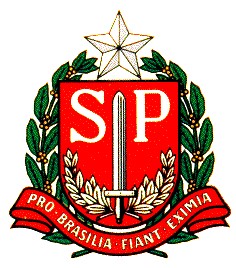 GOVERNO DO ESTADO DE SÃO PAULO SECRETARIA DE ESTADO DA EDUCAÇÃO DIRETORIA DE ENSINO - REGIÃO NORTE 1 Rua Faustolo – nº 281 – Água Branca CEP: 05041-000 – São Paulo – SP Telefone: 3868-9758 – E-mail: dent1crh@educacao.sp.gov.br 